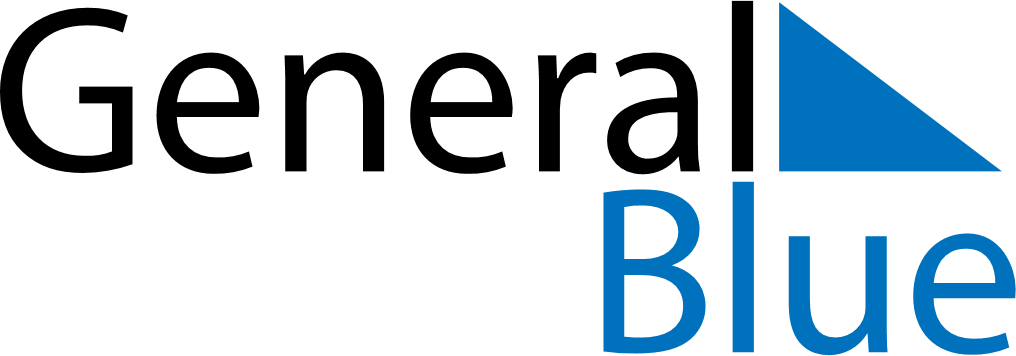 January 2018January 2018January 2018CroatiaCroatiaSUNMONTUEWEDTHUFRISAT123456New Year’s DayEpiphany78910111213Orthodox Christmas141516171819202122232425262728293031